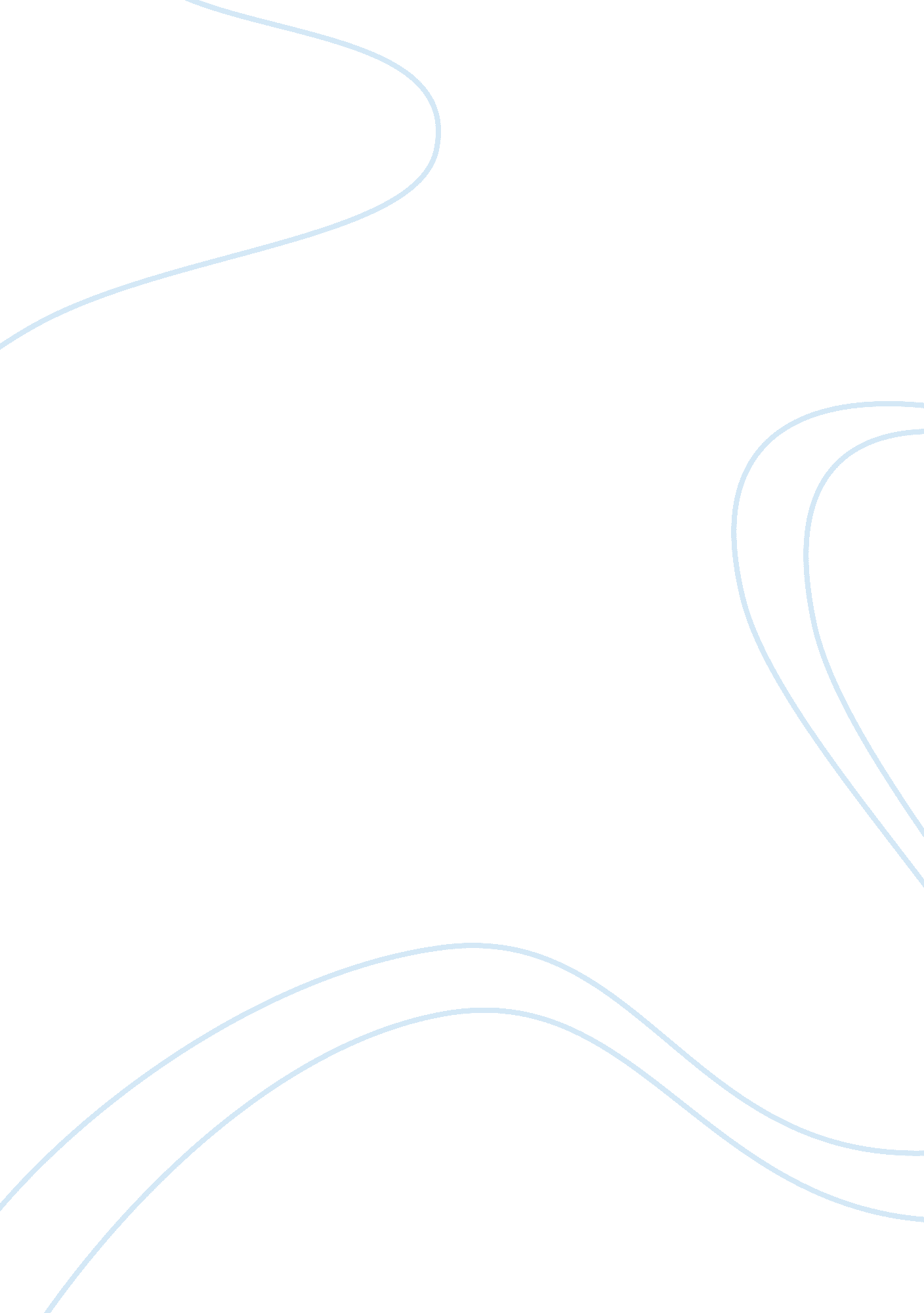 Essay on tv showsMedia, Television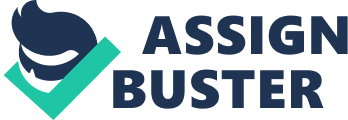 Modern family The major movie theme is the problem facing the Pitchett family. The main actors in the movie include Gloria, Jay, Manny, and Claire. Gloria and Manny are Colombian while Lily is a Vietnamese girl adapted by Mitchel and Cam who are of the white race. The TV show has received multiple awards, one from the Primetime Emmy Award in 2011. The TV show has focused on jokes concerning the races of some of the actors who include Gloria and Lily. Jay keeps blaming Gloria on her pronunciation that is not perfect. The other actors keep on referring to Lily as a Vietnamese girl who is raised by gay men (IMDB, 2009). Revenge The revenge is a TV series that focuses on a young girl who would like to seek revenge on those people who destroyed her family. The main actors in the movie are Emilie Vancamp, Madeleine Stowe, and Gabriel Man. Emily life was destroyed by people who framed her father of channeling money to terrorist globally. The people who destroyed her father’s life were known as Victoria Grayson and Conrad who were the head of the global hedge funds. Emily seek for revenge is characterized by multiple killings in order to hide the conspiracy behind her father’s killing (TVrage, 2010). Big bang theory The big bang theory is a comedy movie aired on CBS that focuses on scientific issues. The actors of the movie are of different racial groups which include Pakistan, Indian and white Americans. Sheldon, one of the actors in the movie is a strict scientist who does not want to get married. He has a roommate agreement that has to be observed on the sitting location and usage of the bathroom. Howard who is a Pakistan has problem communicating with girls. Priya falls in love with Leonard but they cannot wed because of their racial and religious background. The movie delivers jokes on scientific things like comics (CBSS, 2008). Person of interest Person of interest is a drama running on CBS television station. The actors in the movie include John Reese, Kevin Chapman, Michael Emerson, Zoe Morgan and Joss carter. Joss Carter is a black American female actor. Zoe Morgan she is white woman. The first episode of the series was released on September 22, 2011 while the second season is still premiering on television in 2013. The movie story line revolves around a former CIA officer recruited to prevent crimes (TV, 2011). Findings Race is a variable used on basis of country of origin and color of the skin of the actor. The different research on the four television series shows a mixture of race on part of the main actors. The series have also included women characters allowing for gender balance. The racial balance has not been observed in the four series where white members of the society are dominant. The TV series on big bang theory has continued to season six because of receiving better rating among its viewers. The TV series are not racist although they provide humor by using racist jokes. The conclusion on racism is arrived after looking at the different reviews from viewers regarding the television shows. The findings have produced details that two of the shows revolve around crimes, one on family issues while the rest on scientific theorem. The further research of the topic would be carried on the number of viewership to analyze how the movies are famous in the society. The fame of the shows would help in making conclusions on their effect on the society. References CBS. (2008). The Big Bang Theory. Retrieved on 29 April 2013 from http://www. cbs. com/shows/big_bang_theory/. 
IMD. (2009). Modern family. Retrieved on 29th April 2013 from http://www. imdb. com/title/tt1442437/plotsummary. 
TVrage. (2010). Revenge. Retrieved on 29th April 2013 from on http://www. tvrage. com/Revenge. 
TV. (2011). Person of Interest. Retrieved on 29th April 2013 from http://www. tv. com/shows/person-of-interest-2011/. 